La Plata, 20 de agosto de 2021Sr. Director de CarreraElectónicaDr. Ing. Hernán De BattistaSolicitamos a usted la aprobación para los alumnos Plan 2018 de la siguiente Actividad de Formación Complementaria:Charla informativa Ingenieros sin FronterasOrganizan: SECRETARÍA de GESTIÓN Y SEGUIMIENTO DE ACTIVIDADES CURRICULARES/SECRETARÍA DE EXTENSIÓN FACULTAD DE INGENIERÍA.Título:  Quienes son y que hacen. Ingenieros sin fronterasFecha: Jueves 2 de Septiembre a las 17 Hs.Duración 2 horas.Objetivos: Compartir desarrollos conceptuales y experiencias profesionales de graduados/as en el campo de la ingeniería incorporando el perfil social de la actividad.Descripción: El trayecto formativo de un/a ingeniero/a integra diversas modalidades de acciones de campo, tanto dentro del aula como fuera de ella. Estas acciones involucran a las principales funciones de la universidad, y ponerlas de relieve es uno de los propósitos de la presente charla. Particularmente se pretende profundizar en el rol que puede tomar un/a  profesional de la ingeniería, abordando ejemplos concretos desde los cuales la organización disertante organiza su trabajo desde hace ya más de una década en nuestro país.Disertantes: Ing. Sofía SánchezIng. Francisco Odeón Certificación de participación:La certificación de la asistencia y la participación será realizada por el equipo de gestión de las secretarias involucradas mediante la realización de una encuesta a quienes así lo requieran.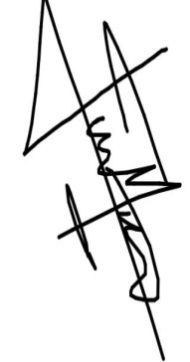 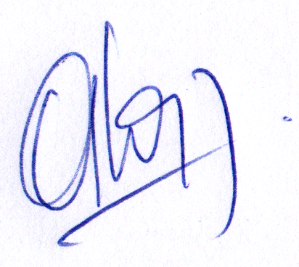 Dr. Juan Francisco Martiarena                                                  Ing. Ana Laura CozzarínSecretario de Extensión FIUNLP                                         Secretaria de Gestión y Seguimiento de                                              Actividades Curriculares